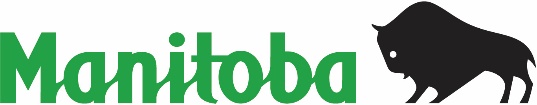 ECONOMIC DEVELOPMENT, INVESTMENT, TRADE AND NATURAL RESOURCEFINAL GEOPHYSICAL PROGRAM REPORT(Submit to the district office of Petroleum Branch within 60 days of program completion.)Geophysical License No.      		Name of Licensee:       		Commencement Date:       		Completion Date:       			Number of Kilometers Recorded:       	Were any operational difficulties encountered during geophysical operation?  (If yes, please explain.)Were any complaints encountered during geophysical operation?  (If yes, please explain.)Was there any variation from the geophysical operation authorized by the geophysical licence?  (If yes, please explain.)Please identify the total expenditures incurred in  for this program:Right-of-Entry Costs	$       			Processing Costs	$      		Land Preparation	$       			Equipment Rentals	$      		Surveying		$       			Subcontracting	$      		Drilling			$       			Supplies		$      		Recording		$       			
Crew Expenses (hotel, meals, fuel)  $      				
Admin. Costs		$       			Miscellaneous            $      		TOTAL COSTS	$       		  (IF YOU PREFER TO PROVIDE THE TOTAL COST ONLY RATHER THAN A BREAKDOWN OF COSTS, PLEASE ENSURE ALL APPLICABLE ITEMS AS NOTED ABOVE ARE INCLUDED.)Number of flowing shot holes encountered:       		Number of unexploded charges:       		Please ensure the following are attached with this final report:two copies of final map (indicating the location of unexploded charges and flowing shot holes, any variation from licensed program, location of sample station/recording station/shot hole/other energy source, and any trail or road constructed for the purpose of the operation)shot hole reports (indicating ground elevation, depth, presence of gas/oil/water/coal/
gravel/sand, etc.)
COMPLETED BY (please print):  __________________________________WITH (company name):  ________________________________________DATE COMPLETED:  __________________________________________